Všeobecne záväzné nariadenie č. 4 / 2019            o  úhradách  za služby poskytované  			         obcou Studená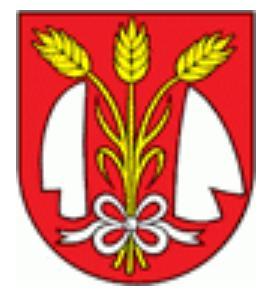 Návrh VZN č. 4/2019 vyvesené: 04.11.2019 Návrh VZN č. 4/2019 zvesené:   29.11.2019 VZN č. 4/2019  schválené dňa 29.11.2019, uznesením číslo: 36/2019  VZN č. 4/2019  nadobúda účinnosť dňa:  01.12.2019 VZN č. 4/2019  vyvesené: 02.12.2019Obec Studená na základe ustanovenia § 6 ods. 1 zákona SNR č. 369/1990 Zb. o obecnom zriadení v znení neskorších predpisov vydáva totoVZN č.  4 / 2019                                         o úhradách za služby poskytované obcou StudenáČlánok 1Predmet úpravy1. Toto nariadenie  upravuje  podmienky úhrad fyzickými a právnickými osobami za služby poskytované obcou Studená  /ďalej len „obec“/.2. Stanovenie  a určenie  úhrady /ceny/   je v súlade  s platnou  úpravou   tvorby cien najmä  so zákonom  NR SR č. 18/1996 Z. z. o cenách  v znení  neskorších predpisov.3. Cenou sa   rozumie -  peňažná   suma dohodnutá  pri poskytovaní služby  obcou a uhradená  občanom pred  vykonaním úkonu alebo po vykonaní  úkonu, v súvislosti na druhu poskytnutej služby.Článok 2Dojednávanie ceny1. Cena  sa určuje  dohodou  o jej  výške  alebo  spôsobe akým sa cena vytvorí. Súčasťou ceny môže byť úplná alebo čiastočná  úhrada  nákladov na vykonanie služby.2. Návrh ceny vychádza zo sadzobníka, ktorý je neoddeliteľnou súčasťou tohto VZN. Tento sadzobník cien je návrhom na  uzavretie zmluvy podľa § 43  a nasl. Občianskeho zákonníka  a zverejňuje sa  na tabuli obecného úradu.Článok 3Splatnosť ceny1. Cena je splatná  pred poskytnutím služby len v prípadoch osobitného zreteľa je možné zaplatiť cenu služby v splátkach v závislosti na majetkových pomeroch osoby na základe písomného rozhodnutia starostu obce.   2. V prípadoch jednorazového poskytnutia služby, pevne stanovenej ceny a úhrade v plnej výške pred poskytnutím služby postačuje konkludentná forma dohody o cene  a jej úhrade. Ak nie je splnená čo len jedna z podmienok vyššie uvedených, vyžaduje sa dojednanie poskytnutia služby v písomnej forme.3. Cena sa platí do pokladnice obecného úradu  v hotovosti, prípadne u fyzických  osôb a u právnických  osôb prevodom z účtu na účet  obce pred  poskytnutím služby.  O úhrade do pokladnice  obecného  úradu  sa vystaví platiteľovi doklad v súlade so zákonom o účtovníctve. 4. V prípade  poskytovania  opakovanej služby obcou sa vždy dojednáva písomná zmluva v súlade s platnou právnou  úpravou Občianskeho zákonníka.Článok 4Spoločné a záverečné ustanovenia1. Príjmy zo zmluvných vzťahov podľa tohto VZN sú príjmami rozpočtu obce.2. Ak toto VZN neobsahuje bližšiu úpravu, použijú sa primerané ustanovenia Občianskeho zákonníka a zákona     NR SR č. 18/1996 Z. z. o cenách v znení neskorších zmien a doplnkov.3. Sadzobník cien určených obcou musí byť zverejnený na informačnej tabuli Obce Studená.4. Na tomto všeobecne záväznom nariadení sa uznieslo Obecné zastupiteľstvo v Studenej, dňa 29.11.2019    uznesením číslo 36/2019.5. Toto Všeobecne záväzné nariadenie obce Studená nadobúda účinnosť dňa 01.12.2019.6. Týmto sa ruší Všeobecne záväzné nariadenie Obce Studená č. 2/2015 zo dňa 12.12.2014 pod uzn. č. 12/12/2014.V Studenej, dňa  04.11.2019			  Eva Magovástarostka obceS A D Z O B N Í K   C I E Nza služby poskytované obcou StudenáVyhlásenie v miestnom rozhlase: 	- bežný oznam v miestnom rozhlase					 5,00 €Kopírovacie a faxové služby:- vyhotovenie fotokópií - formát A4 jednostranne		 	 0,20 €- vyhotovenie fotokópií - formát A4 obojstrann				 0,20 €- tlač dokumentov A4 jednostranne			 		 0,20 €- tlač dokumentov A4 obojstranne					 0,20 €- odosielanie faxov – 1 strana					 	 1,00 €Cintorínske poplatky:- používanie chladiaceho boxu v DS					  6,00 €/deň      	- prenájom hrobového miesta na  10 rokov - jednohrob   		10,00 € 	- prenájom hrobového miesta na  10 rokov – dvojhrob  			20,00 €     	- prenájom hrobového miesta na  10 rokov – detský hrob  		10,00 €      - prenájom urnového miesta na 10 rokov                                                   10,00 €Prenájom priestorov majetku obce:- prenájom sály KD – občania s TP v obci Studená			50,00 €   + hradia náklady za elektriku- prenájom zasadačky OcÚ /malá sála/ - podnikatelia			20,00 €  + hradia náklady za elektriku - prenájom budovy ZŠ - občania s TP v obci Studená			20,00 €- nájomné za učiteľský byt 						40,00 €/mes.Ostatné poplatky:- vydanie potvrdenia o účasti na pohrebe				bezplatne- vydanie potvrdenia a vyjadrenia obce nespoplatňované				    správnymi  poplatkami  					 	 10,00 €- spísanie splnomocnenia v mene žiadateľa			  	   5,00 €- spísanie čestného vyhlásenia v mene žiadateľa			 	   5,00 €                                                				............................................									Eva Magová								           starostka obce